Jelen tananyag a Szegedi Tudományegyetemen készült az Európai Unió támogatásával. Projekt azonosító: EFOP-3.4.3-16-2016-00014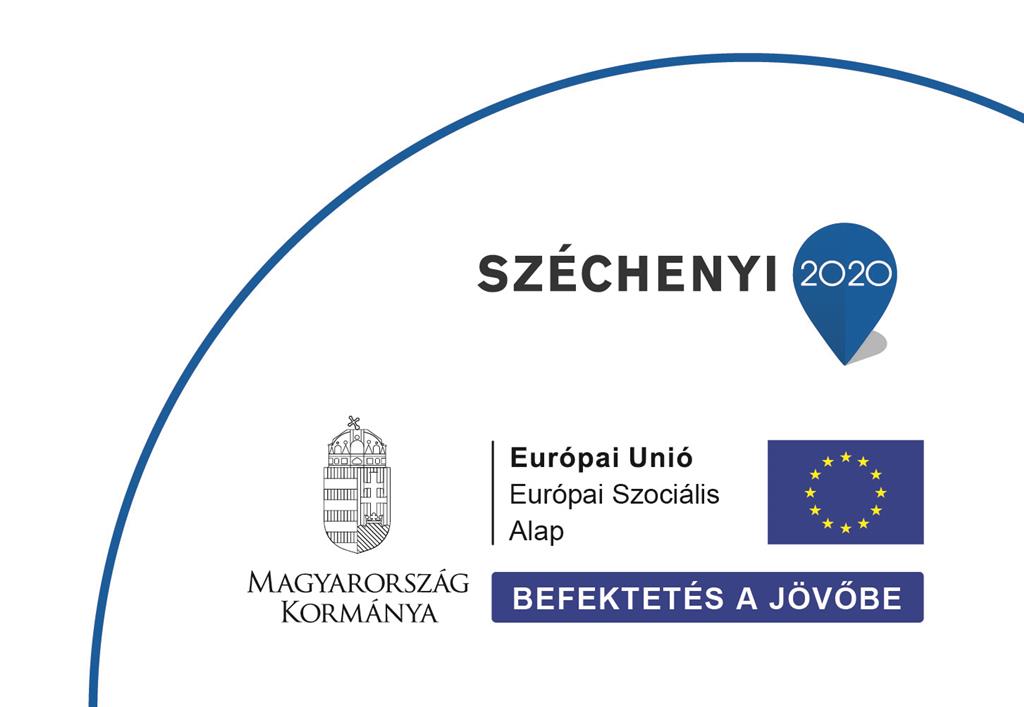 Teszt Bank-, értékpapír-, tőkepiaci kurzusÉrtékpapírjogIgaz vagy hamis?Az értékpapírok kizárólag nyomdai úton előállított értékpapírok.Az értékpapírjogviszony absztrakt jogügylet. Az értékpapír a benne foglalt jogot jogot úgy inkorporálja, hogy arról rendelkezni, a jogot gyakorolni csak az értékpapír birtokában lehet.Az értékpapírjogviszony minden esetben egyoldalú jogügylet.A legitimációs irat a kötelezett helyzetét segíti.Az értékpapír kötelezettje a jóhiszemű jogosulttal szemben az értékpapír vagy az értékpapírszámla tartalmából kitűnő kifogásokon kívül hivatkozhat olyan kifogásokra, amelyek valamely korábbi jogosulttal szembeni jogviszonyán alapulnakA nem kamatozó értékpapíroknál van hozamelvárás. Magyarországon jelenleg kétszintű számlarendszer működik.Az értékpapírszámla kimerülése nem szünteti meg a számlát.A bemutatóra szóló értékpapír a birtoklás tényén alapszik.A forgatmány alakilag nem legitimálja az új jogosultat. A váltójogi szabályok 1965 óta nem módosultak.Az idegen váltót tekinthetjük a váltó alaptípusának.Telepített a váltó, ha a teljesítés helye nem  a címzett lakóhelye, hanem az a telep, hely, helység, amit a váltó feltüntet. A váltóban fel kell tüntetni a kiállítás helyét és idejét. Ha ténylegesen nem ott és akkor állították ki, akkor a váltót az nem teszi érvénytelennéHa a kellő időbenbemutatott csekk kifizetését a bank megtagadja, a csekkbirtokosmegtérítési igényt érvényesíthet a kibocsátó az átruházók és atöbbi csekk-kötelezett ellen. A bemutatóra szóló csekk annak a bemutatóját nem legitimálja, nem őt kell a csekkösszeg felvételére jogosultnak tekinteni.Kötvény vásárlásakor a jogosult nyújt hitelt a kibocsátónakA nyomdai úton előállított jelzáloglevélben kikötött kamat, valamint tőketörlesztési részletekről kamat- és tőketörlesztő szelvényeket kell kiállítaniA forgalmazás, vagyis a befektetési jegyek adásvétele nyíltvégű alapok esetében ún. napi nettó eszközértéken - gyakorlatilag árfolyamon – történikFogalmakTöltse ki az alábbi csoportosítást! (Egy elem több helyre is beírható) a, Meghatározott pénzösszeg fizetésére szóló feltétlen meghagyásb, Absztrakt jogügyletc, Leszámítolhatód, Alapja egy csekkszerződése, A kibocsátó (az adós) arra kötelezi magát, hogy az ott megjelölt pénzösszegnek az előre meghatározott kamatát vagy egyéb jutalékait valamint az általa vállalt esetleges egyéb szolgáltatásokat (kamat)továbbá a pénzösszeget a kötvény mindenkori tulajdonosának illetve jogosultjának (a hitelezőnek) a megjelölt időben és módon megfizeti, illetőleg teljesítif, Ezen értékpapír megvásárlásakor a jogosult nyújt hitelt a kibocsátónak. g, devizabelföldi természetes és jogi személyek, valamint jogi személyiség nélküli gazdasági társaságok által.h, Ezen értékpapírok esetén a jelzálog-hitelintézetnek mindenkor rendelkeznie kell a forgalomban levő értékpapírok még nem törlesztett névértéke és kamata összegét meghaladó értékű fedezettel. A fedezet rendes fedezetet és pótfedezetet tartalmazhat.j, Nyomdai úton előállított. k, Kizárólag szakosított hitelintézet bocsáthatja ki. l, Alakilag legitimálja a jogosultat. Befektetési jegyAz a személy, aki a befektetési szolgáltatóval, befektetési alapkezelővel, árutőzsdei szolgáltatóval, vagy más befektetővel kötött szerződés alapján saját vagy más pénzét, egyéb vagyontárgyát részben vagy egészben a tőkepiac, illetve a tőzsde hatásaitól teszi függővé, kockáztatjaDematerializált értékpapírÉrtékpapírAz értékpapír tulajdonjogának első ízben történő keletkeztetésére irányuló eljárás; (A forgalomba hozatal jegyzés, aukció, folyamatos kibocsátás, vagy adagolt kibocsátás útján történhet.)VáltóCsekkKötvény JelzáloglevélBefektetési jegy